Balloon and basket model (Olivant, 2022)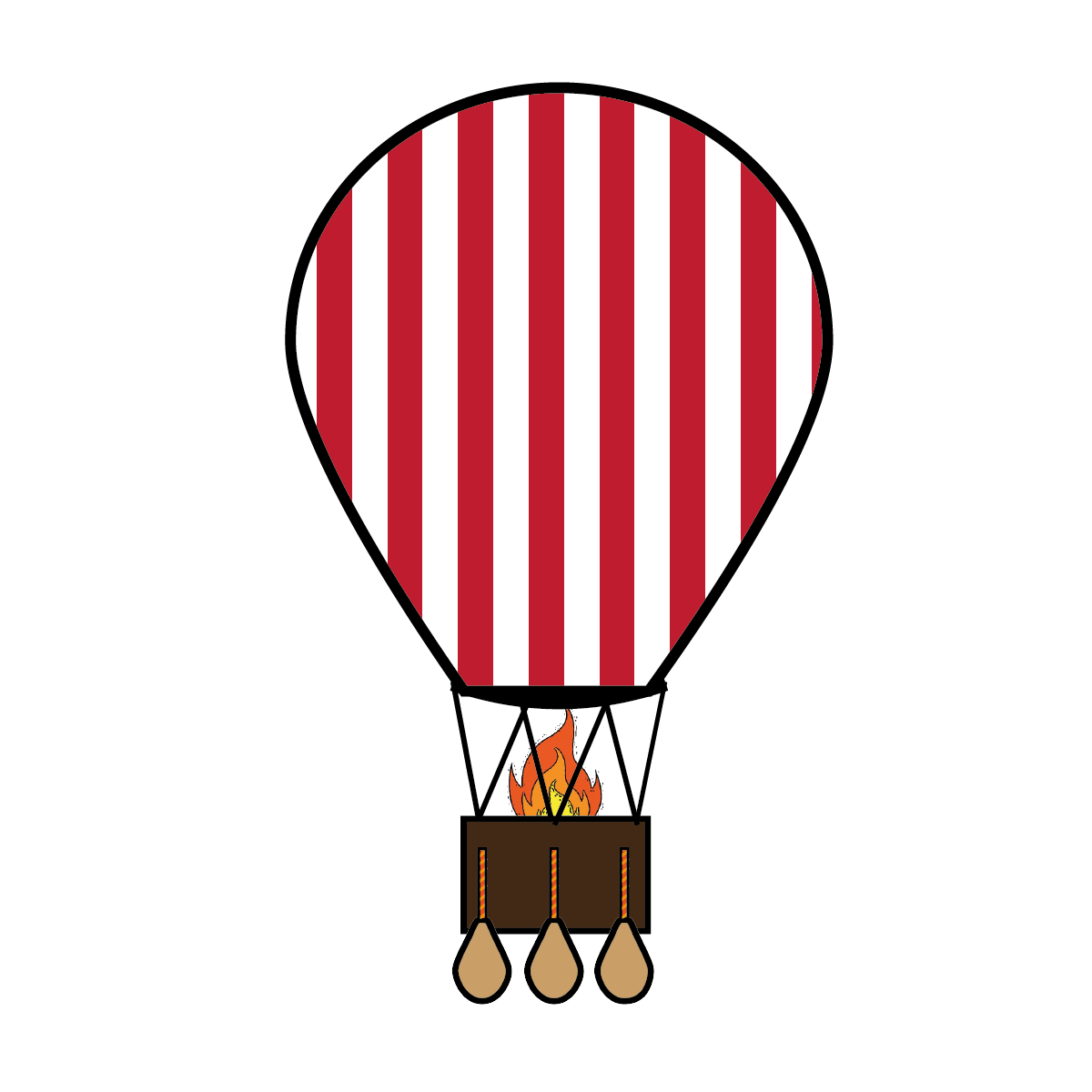 